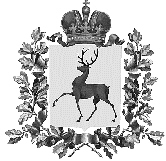 Администрация городского округа Навашинский Нижегородской областиПОСТАНОВЛЕНИЕ29.03.2024                                                                                                           № 212    О внесении изменений в постановление Администрации городского округа Навашинский от 09.11.2022 №1133 "Об утверждении краткосрочного плана реализации региональной программы капитального ремонта общего имущества в многоквартирных домах, расположенных на территории городского округа Навашинский Нижегородской области, на 2023-2025 годы"В соответствии с Жилищным кодексом  Российской Федерации, статьей 15 Закона Нижегородской области от 28.11.2013 № 159-З «Об организации проведения капитального ремонта общего имущества в многоквартирных домах, расположенных на территории Нижегородской области», постановлением Правительства Нижегородской области от 01.04.2014 № 208 «Об утверждении региональной программы капитального ремонта общего имущества в многоквартирных домах, расположенных на территории Нижегородской области», постановлением Правительства Нижегородской области от 20.06.2014 № 409 «Об утверждении Порядка утверждения краткосрочных планов реализации региональной программы капитального ремонта общего имущества в многоквартирных домах, расположенных на территории Нижегородской области», приказом Министерства энергетики и жилищно-коммунального хозяйства Нижегородской области от 15.01.2024 №329-3/24П/од «О внесении изменений в краткосрочный план реализации региональной программы капитального ремонта общего имущества в многоквартирных домах, расположенных на территории Нижегородской области, на 2023-2025 годы, утвержденный приказом министерства энергетики и жилищно-коммунального хозяйства Нижегородской области от          30 сентября 2022 г. №329-289/22П/од», по согласованию с министерством энергетики и жилищно-коммунального хозяйства Нижегородской области, Администрация городского округа Навашинский п о с т а н о в л я е т:Внести в постановление Администрации городского округа Навашинский  от 09.11.2022 №1133 «Об утверждении краткосрочного плана реализации региональной программы капитального ремонта общего имущества в многоквартирных домах, расположенных на территории городского округа Навашинский Нижегородской области, на 2023 - 2025 годы» изменения, изложив его в новой редакции, согласно приложению к настоящему постановлению.Настоящее постановление распространяет свое действие на правоотношения, возникшие с 1 января 2023 года.3. Организационному отделу администрации городского округа Навашинский обеспечить размещение настоящего постановления на официальном сайте органов местного самоуправления городского округа Навашинский Нижегородской области в информационно - телекоммуникационной сети «Интернет» и опубликование в официальном вестнике - приложении к газете «Приокская правда».4.	 Контроль за исполнением настоящего постановления возложить на заместителя главы администрации, директора департамента О.М. Мамонову.Глава местного самоуправления                                                                  Т.А.Берсенева